ระเบียบวาระการประชุมคณะกรรมการบริหารโรงพยาบาลภูเขียวเฉลิมพระเกียรติครั้งที่ 10/2560วันที่ 8 พฤศจิกายน 2560ณ ห้องประชุมเพชรภูเขียว ชั้น 5 อาคารอุบัติเหตุฉุกเฉิน  โรงพยาบาลภูเขียวเฉลิมพระเกียรติ.........................................................................เริ่มประชุม	เวลา ................น.ก่อนเข้าวาระการประชุม  ขอขอบคุณและแสดงความยินดีกับหน่วยงาน/ทีมบุคลากรโรงพยาบาลภูเขียวเฉลิมพระเกียรติ ที่ได้รับรางวัล1. รางวัล อันดับ 1 ศูนย์หลักประกันสุขภาพในหน่วยบริการดีเด่นระดับประเทศ 2. รางวัล อันดับที่ 3 หน่วยงานต้นแบบในการแก้ไขปัญหาเรื่องร้องเรียนการให้บริการทางการแพทย์  ระเบียบวาระที่ 1 ประธานแจ้งเพื่อทราบ1.1 ขอขอบคุณบุคลากรโรงพยาบาลภูเขียวเฉลิมพระเกียรติทุกท่าน ที่ได้ร่วมกันดำเนินกิจกรรมงาน พระราชพิธีถวายพระเพลิงพระบรมศพพระบาทสมเด็จพระปรมินทรมหาภูมิพลอดุลยเดช (26 ตุลาคม 2560) ณ วัดป่าภูเขียว หมู่ที่ 1 ตำบลผักปัง อำเภอภูเขียว จังหวัดชัยภูมิ1.2 การดำเนินโครงการการพัฒนาคุณภาพชีวิตระดับอำเภอ (พชอ.) ซึ่งเป็นตัวชี้วัดที่สำคัญของกระทรวงสาธารณสุข : PA (ร้อยละของคณะกรรมการพัฒนาคุณภาพชีวิตระดับอำเภอ (พชอ.) ที่มีคุณภาพ) มีคณะทำงานประกอบด้วย นายอำเภอ เป็นประธาน, สาธารณสุขอำเภอ เป็นเลขานุการ (โดยตำแหน่ง)  มีข้าราชการจากภาครัฐ 6คน ภาคเอกชน 6 คน ภาคประชาชน 7 คน รวม 21 คน มีวาระ 2 ปี อยู่ติดต่อกันได้ไม่เกิน 3 วาระมีกรอบการดำเนินงาน โดยการขับเคลื่อนการพัฒนาคุณภาพชีวิตในระดับพื้นที่ที่อยู่ใกล้ชิดกับประชาชน               เกิดการบูรณาการเป้าหมาย ทิศทางและยุทธศาสตร์ร่วมกันระหว่างหน่วยงานของรัฐ ภาคเอกชน และภาคประชาชนอย่างเป็นองค์รวม เน้นการมีส่วนร่วมของทุกภาคส่วน โดยมีพื้นที่เป็นฐานและประชาชนเป็นศูนย์กลาง มีความเป็นเจ้าของและภาวะการนำร่วมกัน โดยบูรณาการและประสานความร่วมมือในการนำไปสู่การสร้างเสริมให้บุคคล ครอบครัว และชุมชน มีสุขภาวะทางกาย จิต และสังคมเพื่อคุณภาพชีวิตที่ดีและเกิดความยั่งยืนสืบไป1.3 แนวทางการดำเนินงานที่ดีมีประสิทธิภาพ ต้องชัดเจนในเป้าหมาย และมีข้อมูลที่ถูกต้องครบถ้วน1.4 การตรวจ Urine Alb./Pap Smear เป็นการคัดกรองเพื่อป้องกันโรค ซึ่งถ้ามีผลการดำเนินงานได้มาก        จะส่งผลในการเพิ่มรายได้ให้กับโรงพยาบาล ขอให้ผู้เกี่ยวข้องเร่งดำเนินการหรือจัดกิจกรรมหรือโครงการรณรงค์          เพื่อเพิ่มผลงานในการคัดกรองในกลุ่มเป้าหมายดังกล่าว1.5 ความคาดหวังด้านบริการ ต่อแผนกและหอผู้ป่วยใน ขอให้ ER เน้นในเรื่องความรวดเร็ว, OPD เน้นเรื่องการออกตรวจแต่เช้า และ IPD เน้นเรื่องการรักษาทางโทรศัพท์1.6 การดำเนินงานด้าน PCC และ  LTC ต้องเกิดขึ้นจริง1.7 เรื่องแจ้งจากโรงพยาบาลชัยภูมิ  เนื่องจากโรงพยาบาลชัยภูมิ  ประสบปัญหาด้านการเงิน ขอความร่วมมือโรงพยาบาลฯ ชำระหนี้ที่ค้างด้วย ทั้งนี้นับตั้งแต่หนี้ปี 2558 เป็นต้นไป หนี้ก่อนหน้านี้ไม่ต้องจ่าย1.8 การจัดทำแผนจัดซื้อยาองค์การเภสัชกรรม..........................................................................................1.9 แจ้งการดำเนินการเพิ่มเติมในกรณีบุคลากรโรงพยาบาลที่ลาออก  ขอให้ผู้เกี่ยวข้องสอบถามเหตุผลด้วย1.10 การดำเนินการป้องกันและควบคุมโรคไข้เลือดออก ขอให้เฝ้าระวังควบคุมค่า HI CI : ไม่มีลูกน้ำ ไม่มียุงลาย ไม่มีไข้เลือดออก1.11 เชิญชวนบุคลากรโรงพยาบาลภูเขียวเฉลิมพระเกียรติทุกท่าน “ร่วมใส่สูทโรงพยาบาล” มาทำงาน เนื่องจากช่วงนี้เข้าสู่ฤดูหนาวแล้ว  1.12 สรุปงบค่าบริการทางการแพทย์ที่เบิกในลักษณะงบลงทุน ปี 2561งบค่าบริการทางการแพทย์ที่เบิกจ่ายในลักษณะงบลงทุน โรงพยาบาลภูเขียวเฉลิมพระเกียรติจังหวัดชัยภูมิปีงบประมาณ 2560 ณ วันที่ 27 ตุลาคม 2560(เอกสารหมายเลข 1 : ดูได้ที่เว็บไซต์โรงพยาบาล)1.13 สรุปผลการประชุม อปสข. (เอกสารหมายเลข 2 : ดูได้ที่เว็บไซต์โรงพยาบาล)1.14  สถานการณ์โรคไข้เลือดออก ประจำเดือน ตุลาคม 2560 สำนักงานสาธารณสุขจังหวัดชัยภูมิระหว่างวันที่ 1-28 ตุลาคม 2560 พบผู้ป่วยจำนวน 14 ราย พบที่บ้านเขว้า 3 ราย เมืองชัยภูมิ และจัตุรัส อำเภอละ 2 ราย หนองบัวแดง เทพสถิต คอนสาร ภักดีชุมพล และซับใหญ่ อำเภอละ 1 ราย อำเภอภูเขียว พบผู้ป่วย 1 ราย        ในภาพรวมประเทศ ตั้งแต่วันที่ 1 มกราคม – 21 ตุลาคม 2560  พบผู้ป่วย 43,120 ราย อัตราป่วย 65.91ต่อแสนประชากร มีผู้เสียชีวิต 56 ราย อัตราป่วยตายร้อยละ 0.13 จังหวัดชัยภูมิ พบผู้ป่วยอันดับ 4 ของเขตบริการสุขภาพที่ 9  และอันดับที่ 66 ของประเทศ อำเภอภูเขียว พบผู้ป่วย 49 ราย คิดเป็นอัตราป่วย 40.11 ต่อแสนประชากร ไม่มีผู้เสียชีวิต(เอกสารหมายเลข 3 : ดูได้ที่เว็บไซต์โรงพยาบาล)1.15 การพิจารณาปรับเกลี่ยเงินกันของหน่วยบริการสังกัด สปสธ(เพิ่มเติม) อปสข.อนุมัติหลักเกณฑ์เมื่อวันที่ 22 กันยายน 2560        1) เติมเงินในหน่วยบริการที่มีประชากรไม่ถึง 30,000 คนให้ได้เงินประกันขั้นต่ำของประชากร 30,000 คน (จำนวน 79 ล้านบาท)         2) จัดสรรให้แต่ละจังหวัดตามประชากรและผลงานเพื่อนำไปใช้จัดสรรให้หน่วยบริการที่ขาดสภาพคล่องหรือมีความจำเป้นอย่างยิ่ง โดย นพ. สสจ.(จำนวน 100 ล้านบาท)ขออนุมัติหลักเกณฑ์เพิ่มเติมครั้งนี้         3) จัดสรรให้หน่วยบริการมีผลกระทบจากการเปลี่ยนการส่งข้อมูลบริการผู้ป่วยใน จาก Send Dateเป็น Dischart Date โดยเพิ่มให้ได้เท่ากับค่าประกันเดิมและช่วยหน่วยบริการที่มีผลงานเพิ่มขึ้น (จำนวน 122 ล้านบาท)                    4) ช่วยเหลือ เงินค่าตอบแทนค้างจ่าย ฉ.11,ฉ.12 สำหรับ รพศ./รพท. (จำนวน 83 ล้านบาท)(เอกสารหมายเลข 4 : ดูได้ที่เว็บไซต์โรงพยาบาล)
ระเบียบวาระที่ 2 ทบทวนและรับรองรายงานการประชุมครั้งที่แล้ว	ทบทวนและรับรองรายงานการประชุมคณะกรรมการบริหาร ครั้งที่ 9/2560 วันที่ 6 ตุลาคม 2560 (เอกสารหมายเลข 5  : ดูได้ที่เว็บไซต์โรงพยาบาล)ที่ประชุม   ............................................................................................................................................................ระเบียบวาระที่ 3 เรื่องพิจารณา/อนุมัติ3.1 เรื่องพิจารณา  ............................................................................................................................................................ที่ประชุม   .........................................................................................................................................3.2 เรื่องอนุมัติ...........................................................................................................................................................ที่ประชุม   .........................................................................................................................................ระเบียบวาระที่ 4 การติดตามการดำเนินงาน..........................................................................................................................................................ที่ประชุม   .........................................................................................................................................ระเบียบวาระที่ 5 เรื่องแจ้งเพื่อทราบจากกลุ่มงาน5.1 กลุ่มงานการจัดการ                 5.1.1งานการเงิน และการบัญชี เรื่องรายงานทางการเงิน โรงพยาบาลภูเขียวเฉลิมพระเกียรติปีงบประมาณ 2560 (เอกสารหมายเลข 6 : ดูได้ที่เว็บไซต์โรงพยาบาล)                          1) รายรับ-รายจ่ายเงินบำรุง ณ วันที่ 30 กันยายน 2560                           2) อัตราส่วนการเงิน ณ วันที่ 30 กันยายน 2560	                 3) ต้นทุนการให้บริการผู้ป่วยนอกและผู้ป่วยในแบบ Quick Methodเทียบเคียงกับ รพช.ขนาด 150-179 เตียง  ขนาดประชากร 30,000–110,000 คน      5.1.2 รายงานจำนวนบุคลากร ประจำเดือน ตุลาคม 2560 (เอกสารหมายเลข 7 : ดูได้ที่เว็บไซต์โรงพยาบาล)              1) ข้าราชการ 			จำนวน 222 คน     2) ลูกจ้างประจำ		จำนวน   16 คน     3) พนักงานราชการ 		จำนวน     3 คน         4) พกส.			จำนวน 160 คน     5) ลูกจ้างชั่วคราว		จำนวน   88 คน     6) ลูกจ้างรายวัน		จำนวน   75 คน 	รวม 			จำนวน 570 คน	ที่ประชุม   ........................................................................................................................................5.2 กลุ่มงานเทคนิคการแพทย์ขอแจ้งเรื่องแผนการออกหน่วยรับบริจาคโลหิต            		วันที่ 14  พฤศจิกายน 2560     โรงเรียนบ้านเป้าวิทยา            		วันที่ 29  พฤศจิกายน 2560     โรงเรียนคอนสารวิทยาคม              		วันที่   6   ธันวาคม    2560     โรงเรียนภูเขียว5.3 งานแผนงานและยุทธศาสตร์เครือข่ายบริการสุขภาพ       5.3.1 การนำเสนอแผนปฏิบัติการปี 2561                          ตามที่ได้แจ้งให้หน่วยงานไปร่วมกันจัดทำแผนปฏิบัติการประจำปี 2561 ตามแบบฟอร์มและ             ให้นำเสนอวันที่  7-8 พฤศจิกายน 2560 นั้น งานแผนงานของเลื่อนเป็นวันที่ 15 พฤศจิกายน 2560 เวลา 10.30-16.30 น. ณ ห้องประชุมเพชรภูเขียว ตามเอกสารหมายเลข 8 และกรอบการนำเสนอเฉพาะประเด็น ดังนี้                          1) ชื่อโครงการ                          2) กิจกรรมหลัก ๆ ของโครงการ (ประเด็นหัวข้อ/ระบุกิจกรรมที่จะดำเนินการ)                          3) เป้าหมาย (ระบุกลุ่มเป้าหมายและจำนวน)                          4) ตอบสนองตัวชี้วัด (ระบุชื่อตัวชี้วัดที่มาจาก /KPI สธ./KPI สำคัญ./KPI จาก 3 P.)                          5) ระบุจำนวนงบประมาณ และแหล่งงบประมาณที่ประชุม   ........................................................................................................................................       5.3.2 การประชุมหารือทำแผนปฏิบัติการระดับ คปสอ.ปี 2561                งานแผนงานจะได้จัดประชุมหารือกรอบและประเด็นทำแผนปฏิบัติการระดับ คปสอ.ปี 2561 ร่วมกับสำนักงานสาธารณสุขอำเภอภูเขียวและผู้เกี่ยวข้อง ในวันที่ 10 พฤศจิกายน 2560 เวลา 13.30-16.30 น.  ณ ห้องประชุมกลุ่มงานการจัดการ จึงขอเชิญผู้เกี่ยวข้องเข้าร่วมประชุม ได้แก่ ผู้รับผิดชอบงานส่งเสริมสุขภาพ                 ตามกลุ่มวัย งานสุขภาพจิต งานเอดส์ยาเสพติด งานสุขศึกษา ควบคุมโรค/ระบาด  คลินิก NCD คลินิกวัณโรค อุบัติเหตุและฉุกเฉิน กลุ่มงานเภสัชกรรม ศูนย์ข้อมูล งานเวชสถิติและข้อมูล ข้อมูลนำเข้าที่จะนำมาหารือ คือ แผนปฏิบัติการของหน่วยงาน/โครงการที่มีการดำเนินกิจกรรมครอบคลุมกลุ่มเป้าหมายในภาพรวมของอำเภอภูเขียวระเบียบวาระที่ 6 เรื่องอื่น ๆ	6.1 การสั่งจองภาพกิจกรรมพิธีเปิด  “อาคารเฉลิมพระเกียรติ”                ตามที่บุคลากรโรงพยาบาลได้มีการสั่งจองภาพกิจกรรมพิธีเปิด “อาคารเฉลิมพระเกียรติ” ณ โรงพยาบาลภูเขียวเฉลิมพระเกียรติ  เมื่อวันที่ 4 เดือนพฤษภาคม 2560 ไปแล้ว พบว่ายังมีบางท่านที่ยังไม่ได้รับรูปภาพ จึงขอประชาสัมพันธ์ผู้ที่ยังไม่ได้รับรูปภาพ แจ้งรายชื่อที่งานแผนงาน เพื่อจะได้ประสานกับร้านถ่ายรูปที่รับผิดชอบ ให้เร่งดำเนินการ  ในส่วนไฟล์รูปภาพที่ทางร้านถ่ายรูปที่ได้รับมอบหมาย ได้ดำเนินการถ่ายให้   สามารถดาวน์โหลดได้ที่            เวบไซต์ของโรงพยาบาล6.2 ประชาสัมพันธ์ หมายเลขอาคารภายในโรงพยาบาล                  งานโสติทัศนูปกรณ์และงานซ่อมบำรุง ได้ดำเนินการติดตั้งหมายเลขอาคารสูงภายในโรงพยาบาล (ติดตั้งทั้งภายนอก/หน้าอาคารชั้นที่สูงสุด และบริเวณหน้าอาคารสูง)ตามข้อเสนอของกรรมการบริหาร ครั้งที่  5/2560 วันที่ 9 มิถุนายน 2560 จึงขอความร่วมมือหน่วยงานและบุคลากรทุกท่านรับทราบ และสื่อสาร/แจ้ง ให้ผู้รับบริการทราบ ตามหมายเลขและชื่ออาคาร ให้เป็นแนวทางเดียวกัน  ดังนี้อาคารผู้ป่วยนอกอายุรกรรม หมายเลข 1  (ในตัวอาคารข้อความ “อาคาร 1” บนอาคาร “1”)อาคารผู้ป่วยนอกทั่วไป 4 ชั้น หมายเลข 2  (ในตัวอาคารข้อความ “อาคาร 2” บนอาคาร “2”)อาคารหลวงตามหาบัวฯ หมายเลข 3  (ในตัวอาคารข้อความ “อาคาร 3” บนอาคาร “3”)อาคารอุบัติเหตุ ฉุกเฉิน 5 ชั้น หมายเลข 4  (ในตัวอาคารข้อความ “อาคาร 4” บนอาคาร “4”)อาคารเฉลิมพระเกียรติ 5 ชั้น หมายเลข 5  (ในตัวอาคารข้อความ “อาคาร 5” บนอาคาร “5”)อาคารผู้ป่วยใน 114 เตียง 5 ชั้น หมายเลข 6  (ในตัวอาคารข้อความ “อาคาร 6” บนอาคาร “6”)อาคารชันสูตร 2 ชั้น หมายเลข 7  (ในตัวอาคารข้อความ “อาคาร 7” บนอาคาร “7”)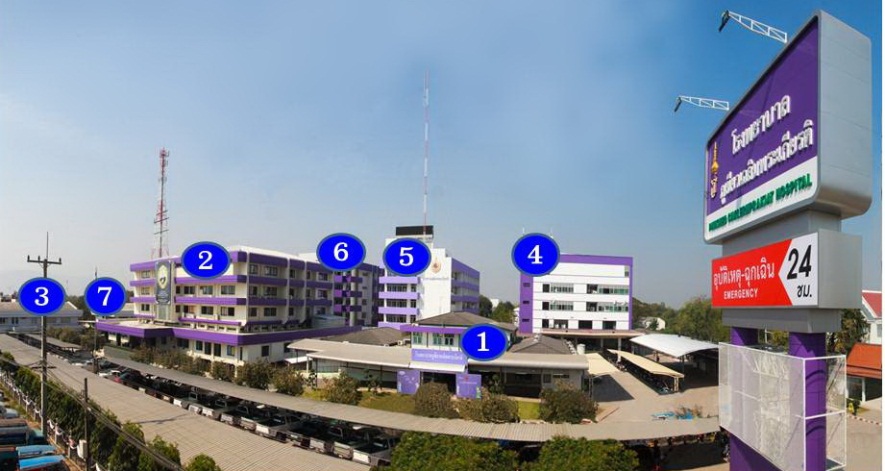 ที่ประชุม   .................................................................................................................................................................เลิกประชุม	เวลา ................น.หน่วยบริการงบ 10 %งบ 10 %งบ 20 %งบ 20 %งบ 70 %งบ 70 %รวมจัดสรรหน่วยบริการจำนวนรายการงบจัดสรรจำนวนรายการงบจัดสรรจำนวนรายการงบจัดสรรรวมจัดสรรรพ.ภูเขียวเฉลิมพระเกียรติ34,390,000.01550,000.0328,22,663.8713,166,663.87จำนวนเงิน (บาท)จำนวนเงิน (บาท)จำนวนเงิน (บาท)ร้อยละร้อยละเงินที่ สปสช.สนับสนุนจำนวนเงินที่จัดซื้อจริงเงินเหลือจ่ายจากงบค่าเสื่อมเงินที่จัดซื้อจริงเงินคงเหลือค่าเสื่อม11,866,013.837,787,153.384,078,860.4565.6334.37รายการจำนวนเงิน (บาท)จำนวนเงิน (บาท)จำนวนเงิน (บาท)ร้อยละ/เทียบแผนแผนทั้งปีผลงานค่าที่ควรเป็นร้อยละ/เทียบแผนรายรับ278,935,000.0429,246}123.58 รายจ่าย280,568,800.0440,692,650.29 รายรับ(สูง/ต่ำ)กว่ารายจ่าย-1,633,800.0-11,446526.71 รายการเกณฑ์ผลงานความหมาย/แปลผล1. Current Ratio1.51.16การบอกถึงความสามารถในการชำระหนี้หมุนเวียน ค่ายิ่งสูงยิ่งดี2. Quick Ratio11.01การบอกถึงความสามารถในการชำระหนี้หมุนเวียนเร็ว ค่ายิ่งสูงยิ่งดี3. Cash Ratio0.80.13การบอกถึงความสามารถในการชำระหนี้หมุนเวียนด้วยเงินสด และรายการเทียบเท่าเงินสด ค่ายิ่งสูงยิ่งดี4. Risk Scoring03ความเสี่ยงตามเกณฑ์เฝ้าระวังทางการเงินใน 7 ระดับ ค่ายิ่งต่ำยิ่งดีความเสี่ยงตามเกณฑ์เฝ้าระวังทางการเงินใน 7 ระดับ ค่ายิ่งต่ำยิ่งดี5. เงินทุนหมุนเวียน  14,799,894.41  14,799,894.41 NWC<0 NWC<06. กำไรสุทธิ- 11,446,526.71- 11,446,526.71 NI<0 NI<0ประจำเดือนผู้ป่วยนอก (OPD)ผู้ป่วยนอก (OPD)ผู้ป่วยนอก (OPD)ผู้ป่วยใน (IPD)ผู้ป่วยใน (IPD)ผู้ป่วยใน (IPD)ประจำเดือนค่าเกณฑ์มาตรฐานค่าของโรงพยาบาลแปรผลค่าเกณฑ์มาตรฐานค่าของโรงพยาบาลแปรผลกันยายน 60773.57640.42ผ่าน16,104.0418,302.73ไม่ผ่าน